UMW / IZ / PN - 65/ 19     		                                                Wrocław, 02.09.2019 r.Informacja z otwarcia ofertNAZWA POSTĘPOWANIADobudowa windy do elewacji bocznej- północnej budynku DS. Jubilatka UMW wraz z zakupem i montażem  windy przy ul. Wojciecha z Brudzewa 10  we Wrocławiu.W dniu 02 września br. W pokoju 3A.110.1 ( III) piętro mieszczącym się w budynku Uniwersytetu Medycznego im. Piastów Śląskich we Wrocławiu przy ul. Marcinkowskiego 2-6, otwarto oferty złożone na przedmiotowe postępowanie.Bezpośrednio przed otwarciem ofert Zamawiający podał kwotę, jaką zamierza przeznaczyć na sfinansowanie przedmiotu zamówienia, która wynosi brutto: 498 150,00 PLN.Kryteriami oceny ofert  były: - Cena realizacji przedmiotu zamówienia                                                                                        - 60 %         - Termin realizacji przedmiotu zamówienia (max. 5 miesięcy od dnia wprowadzenia Wykonawcy na obiekt) - 20%- Okres gwarancji na roboty budowlano-instalacyjne(min. 5 lat, max 10 lat – na roboty budowlano-instalacyjne od daty podpisania końcowego protokołu odbioru )               - 10%         - Okres gwarancji na urzadzenie dźwigowe(min. 3 lata, max 6 lat – na urządzenie  dźwigowe od daty podpisania końcowego protokołu odbioru?)                           - 10%                                                                           Ofertę złożyli następujący Wykonawcy, wymienieni w Tabeli: Warunki płatności  zgodnie ze wzorem umowy.                                                                      Z upoważnienia  Rektora                                                                      Zastępca Kanclerza ds. Zarządzania Administracją UMW                                                                       mgr inż. Kamil Jakubowicz 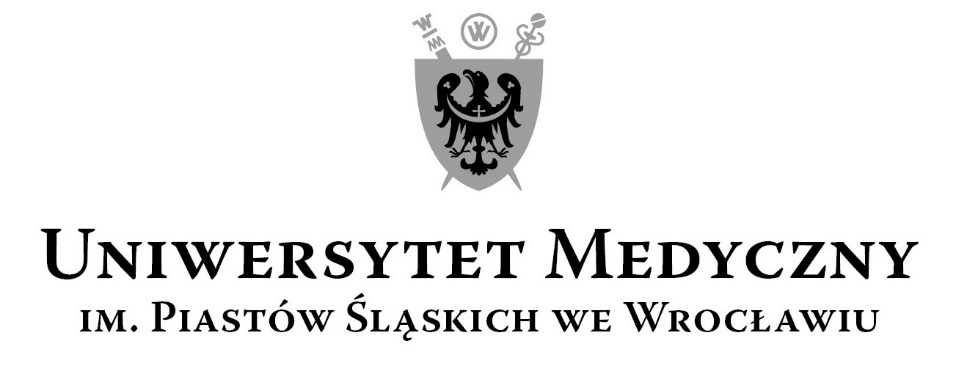 50-367 Wrocław, Wybrzeże L. Pasteura 1Zespół ds. Zamówień Publicznych UMWul. K. Marcinkowskiego 2-6, 50-368 Wrocławfaks 71 / 784-00-45e-mail: jerzy.chadzynski@umed.wroc.pl 50-367 Wrocław, Wybrzeże L. Pasteura 1Zespół ds. Zamówień Publicznych UMWul. K. Marcinkowskiego 2-6, 50-368 Wrocławfaks 71 / 784-00-45e-mail: jerzy.chadzynski@umed.wroc.pl NrWykonawcy, adres Cena realizacji przedmiotu zamówienia brutto w PLNTermin realizacji przedmiotu zamówieniaOkres gwarancji na roboty budowlano-instalacyjneOkres gwarancji na urzadzenie dźwigowe1Lift Engineering Wojciech BigasUl. Papieża Jana Pawła II 12m.1618-300 Zambrów743.000,004 miesiące      10 lat     6 lat2Przedsiębiorstwo Budowlane „MAXBUD” ABJ Sp. z o.o.Ul. Bystrzycka 8954- 215 Wrocław510.141,054 miesiące        6 lat     6 lat